Κεντρικό κατάστημα: Λεωφόρος Ηρακλειδών, εμπορικό κέντρο RHODESLAND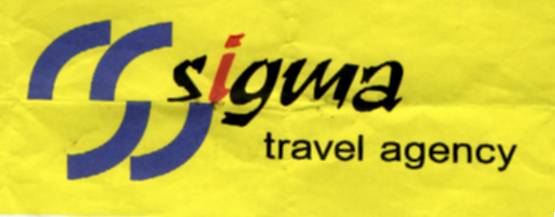 Tηλ: +30 22410 90049, +30 22410 71222Φαξ:+30 22410 96697E-mail: sigmatravel@gmail.comwww.sigma-travel.grΠΡΟΣ		: 3o ΛΥΚΕΙΟ ΡΟΔΟΥ  YΠΟΨΗN	: ΕΠΙΤΡΟΠΗ ΕΚΔΡΟΜΗΣΘΕΜΑ		: ΠΡΟΣΦΟΡΑ ΕΚΔΡΟΜΗΣ ΣΤΗΝ ΘΕΣΣΑΛOΝΙΚΗEΚΔΡΟΜΗ: ΘΕΣΣΑΛΟΝΙΚΗ 6-10 AΠΡΙΛΙΟΥ 2016ATOMA: 33 μαθητές και ΔΩΡΕΑΝ: 3 εκπαιδευτικοί  ΠΡΟΓΡΑΜΜΑ ΕΚΔΡΟΜΗΣ 1η ημέρα, Τετάρτη 06/04 : Αναχώρηση από Ρόδο (αεροδρόμιο Διαγόρας) με  πτήση Aegean και άφιξη στη Θεσσαλονίκη (αεροδρόμιο Μακεδονία)Μεταφορά στο ξενοδοχείο και  τακτοποίηση στα δωμάτια. Υπόλοιπο της ημέρας ελεύθερο. Διανυκτέρευση. 2η ημέρα, Πέμπτη 07/04: Μετά το πρωινό αναχώρηση νωρίς το πρωί για την πόλη της Βέροιας και τον αρχαιολογικό χώρο της Βεργίνας. Επιστροφή στη Θεσσαλονίκη και στο Ξενοδοχείο. Μεταφορά με το πούλμαν στο εμπορικό κέντρο Cosmos Center.Νυχτερινή έξοδος για φαγητό- Διανυκτέρευση                                                                                                                  3η ημέρα, Παρασκευή 08/04: Πρωινό γεύμα στο Ξενοδοχείο.  Περιήγηση στην πόλη: εβραϊκό μουσείο και συναγωγή Θεσσαλονίκης. Επιστροφή στο Ξενοδοχείο. Ελεύθερο απόγευμα – έξοδος για φαγητό.  Διανυκτέρευση                                                                                                                  4η ημέρα, Σάββατο 09/04 :  Πρωινό και αναχώρηση για ημερήσια εκδρομή στα Λουτρά Πόζαρ και στον Άγιο Αθανάσιο.   Επιστροφή στο Ξενοδοχείο. Νυχτερινή έξοδος- Διανυκτέρευση                                                                                                                    5η ημέρα, Κυριακή 10/04 : Πρωινό γεύμα στο ΞενοδοχείοΜετάβαση στο αεροδρόμιο Μακεδονία - Άμεση αναχώρηση για το αεροδρόμιο Διαγόρας της Ρόδου. Επιστροφή στη βάση μας. 40/TRITO LYKEIO RODOUOA721  RHO SKG 06/04/2016    15.40OA720  SKG RHO 10/04/2016    14.05Το παρόν αποτελεί προσφορά και καμία κράτηση δεν έχει γίνει . Σε περίπτωση αλλαγής προγράμματος και ατόμων θα επιφέρει την  ανάλογη αναπροσαρμογή στην τιμή.  Στις τιμές περιλαμβάνονται :Αεροπορικά εισιτήρια Ρόδο - Θεσσαλονίκη – Ρόδο  με την AEGEAN με βαλίτσα 23 kg έκαστοςΦόροι αεροδρομίου (30,00€)Διαμονή 4 νύχτες σε  ξενοδοχεία της επιλογής σας σε τρίκλινα, κατά βάση δωμάτια για τους μαθητές και σε μονόκλινα ή δίκλινα για τους συνοδούς καθηγητές. Σας ενημερώνουμε ότι τα ξενοδοχεία πληρούν όλες τις απαραίτητες προϋποθέσεις για σωστή διαμονή και όλοι οι χώροι του ξενοδοχείου θα είναι στη διάθεση των μαθητών.Πρωινό καθημερινά Μεταφορά από και προς το αεροδρόμιο με κλιματιζόμενο πούλμαν που πληροί όλες τις απαραίτητες – νόμιμες προϋποθέσεις (πιστοποιητικό ΚΤΕΟ, ζώνες ασφαλείας,πλήρως κλιματιζόμενα, έγγραφα καταλληλότητας του οχήματος, επαγγελματική άδεια οδήγησης ελαστικά σε καλή κατάσταση) για άνετη και ασφαλή μετακίνηση.Ασφάλεια αστικής ευθύνης Πρόσθετη ασφάλιση ατυχήματοςΦ.Π.Α Δωρεάν συμμετοχές για τους (3) συνοδούς – καθηγητές σε μονόκλιναΑντιμετώπιση της περίπτωσης μη πραγματοποίησης εκδρομής στις ορισθείσες ημερομηνίες λόγω ανωτέρας βίας (αντίξοες καιρικές συνθήκες, απεργία κτλ) σε συνεργασία με την AEGEAN και τα συνεργαζόμενα ξενοδοχεία.Στις τιμές ΔΕΝ  περιλαμβάνονται :Είσοδοι σε αρχαιολογικούς χώρους – μουσεία και ότι δεν αναφέρεται ρητώς στο πρόγραμμαΌτι αναφέρεται ως προαιρετικό στην εκδρομή Ξεναγός στην Βεργίνα Για κάθε έξτρα βραδινή έξοδο θα υπολογίζετε επιπλέον 150 ευρώ ανά λεωφορείοΠΑΡΑΤΗΡΗΣΕΙΣ:Η παραπάνω προσφορά αφορά συγκεκριμένο πρόγραμμα και αριθμό ατόμων (33 πληρωτέα άτομα ΣΥΝ 3 ΔΩΡΕΑΝ ΚΑΘΗΓΗΤΕΣ). Οποιαδήποτε αλλαγή στα άτομα, το πρόγραμμα, τους φόρους και τα καύσιμα, πιθανόν να επιφέρουν την ανάλογη αναπροσαρμογή στην τιμή.Η τιμή της Aegean έχει υπολογιστεί με 55€ +30 € φόροι ανά άτομο.  Σε περίπτωση αναπροσαρμογής της τιμής της αεροπορικής, θα υπάρξει και η ανάλογη αναπροσαρμογή της τιμής  του πακέτου .Στα ξενοδοχεία που η τιμή τρίκλινου –δίκλινου είναι ίδια  , η κατανομή των μαθητών είναι κυρίως σε τρίκλινα .ΕυχαριστώSIGMA TRAVELΣΤΕΡΓΟΣ ΣΤΕΡΓΕΝΑΚΗΣ  ΞΕΝΟΔΟΧΕΙΑΘΕΣΣΑΛΟΝΙΚΗΣΤιμή κατ’ άτομο σε δίκλινο δωμάτιο με πρωινόΤιμή κατ’ άτομο σε τρίκλινο/τετράκλινο  δωμάτιο με πρωινόVERGINA HOTEL /CAT B  www.vergina-hotel.grΈξτρα 8 € ανά άτομο/ημέρα για ημιδιατροφή251€243€ τρίκλινο / 235 € τετράκλινο PHILIPPION HOTEL /CAT Awww.philippion.grΈξτρα 5,5 € ανά άτομο/ημέρα για ημιδιατροφή 259€239€GRAND HOTEL PALACE DE LUXwww.grandhotelpalace.grΈξτρα 4 € ανά άτομο/ημέρα για ημιδιατροφήΜετά από ζήτηση 280€METROPOLITAN HOTEL /CAT B www.metropolitan .gr271€ με ημιδιατροφή 257€ με ημιδιατροφή 